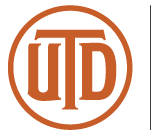 Contact Info and Fall 2018 EventsIndustrial Practice Programs Erik Jonsson School of Engineering and Computer ScienceIPP Student Contacts:Mary Ann Chou Stewart  
Assistant Director
mary.ann.stewart@utdallas.edu
Last Name: A to FKori Farley
Internship Coordinator
kori.farley@utdallas.edu
Last Name: G to NAndrea Croasdale Woudwyk 
Internship Coordinator
acwoudwyk@utdallas.edu
Last Name: O to ZLocation: ECS Student Services Suite, ECSS 2.502Hours: Monday-Thursday 8am-5:30pm, Friday 8am-5pmWebsite: https://engineering.utdallas.edu/engage/students/internships/*On rare occasions, our scheduled events may be cancelled due to weather or staff availability.CPT OrientationFall 2018 Semester ScheduleReserved for international students on F1 Visas.CPT Orientation is mandatory for all F1 international students prior to receiving an internship and CPT approval.  CPT orientation sessions will be held in spring semester 2019 as well.  *The Student Services Conference Room, ECSS 2.502 has limited space (23 seats).IPP WorkshopsFall 2018 Semester ScheduleIPP Workshop attendance is OPTIONAL - open to all ECS Students.RESUME WORKSHOPSINTERVIEW WORKSHOPS*The Student Services Conference Room, ECSS 2.502 has limited space (23 seats).IPP Resume CritiquesFall 2018 Semester ScheduleIPP Internship Coordinators will be available in the ECSS Elevator Lobby at the dates and times below to offer resume critiques.For a resume critique outside of these times, please visit the IPP Office.DAYDATETIMELOCATIONTuesAug 211:30-3:00ECSS 2.102 TI AuditoriumWedAug 221:30-3:00ECSS 2.102 TI AuditoriumMonAug 279:30-11:00ECSS 2.102 TI AuditoriumWedAug 293:30-5:00ECSS 2.102 TI AuditoriumTuesSept 43:00-4:30ECSS 2.102 TI AuditoriumThursSept 139:00-10:30ECSS 2.102 TI AuditoriumTuesSept 1810:30-12:00ECSS 2.102 TI AuditoriumMonOct 12:00-3:30ECSS 2.502 Conference RoomTuesOct 910:30-12:00ECSS 2.502 Conference RoomWedOct 173:00-4:30ECSS 2.502 Conference RoomTuesOct 302:30-4:00ECSS 2.502 Conference RoomWedNov 711:00-12:30ECSS 2.502 Conference RoomThursNov 1510:30-12:00ECSS 2.502 Conference RoomDAYDateTIMELOCATIONWedAug 82:30-4:00ECSS 2.502 Conference RoomThursAug 231:00-2:30ECSS 2.102 TI AuditoriumTuesAug 282:00-3:30ECSS 2.102 TI AuditoriumThursSept 61:30-3:00ECSS 2.102 TI AuditoriumThursOct 42:00-3:30ECSS 2.502 Conference RoomWedOct 2410:00-11:30ECSS 2.502 Conference RoomMonNov 121:30-3:00ECSS 2.502 Conference RoomDAYDATETIMELOCATIONThursAug 162:30-4:00ECSS 2.502 Conference RoomThursAug 309:30-11:00ECSS 2.102 TI AuditoriumWedSept 51:00-2:30ECSS 2.102 TI AuditoriumMonSept 102:30-4:00ECSS 2.102 TI AuditoriumThursOct 182:30-4:00ECSS 2.502 Conference RoomMonNov 53:30-5:00ECSS 2.502 Conference RoomDAYDATETIMETuesdayAug 2812:00-2:00WednesdayAug 2912:00-2:00ThursdayAug 303:00-5:00TuesdaySept 412:00-2:00WednesdaySept 53:00-5:00ThursdaySept 63:00-5:00MondaySept 1012:00-2:00TuesdaySept 113:00-5:00WednesdaySept 1212:00-2:00ThursdaySept 1312:00-2:00